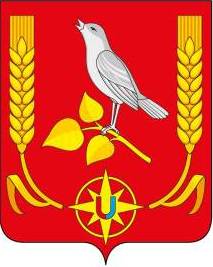 МУНИЦИПАЛЬНЫЙ РАЙОН«ЖЕЛЕЗНОГОРСКИЙ РАЙОН» КУРСКОЙ ОБЛАСТИАДМИНИСТРАЦИЯ ЖЕЛЕЗНОГОРСКОГО РАЙОНА КУРСКОЙ ОБЛАСТИПОСТАНОВЛЕНИЕ15.12.2023 №   971г. ЖелезногорскО создании филиалов в МКУК «Железногорский КДЦ» по библиотечному обслуживанию населения Железногорского района Курской области       Руководствуясь Гражданским кодексом Российской Федерации, Федеральным законом от 12.01.1996г. №7-ФЗ «О некоммерческих организациях», Федеральным законом от 06.10.2003  № 131-ФЗ «Об общих принципах организации местного самоуправления в Российской Федерации», в соответствии с Уставом Муниципального района «Железногорский район» Курской области, Уставом Муниципального казённого учреждения культуры ««Железногорский культурно-досуговый центр» Железногорского района Курской области, Решением Представительного Собрания Железногорского района Курской области от 25 августа 2011 г. № 50-2-РС «Об утверждении Порядка создания, реорганизации, изменения типа и ликвидации муниципальных учреждений, а также утверждения уставов муниципальных учреждений и внесения в них изменений», Постановлением Администрации Железногорского района Курской области от 27.09.2023 № 716 «О реорганизации МКУК «Железногорский культурно-досуговый центр» Железногорского района Курской области путем присоединения к нему Муниципального казённого учреждения культуры «Межпоселенческая библиотека Железногорского района имени Николая Михайловича Перовского» с образованием филиалов»ПОСТАНОВЛЯЕТ:Создать филиалы по библиотечному обслуживанию населения Желез-ногорского района Курской области в Муниципальном казённом учреждении культуры ««Железногорский культурно-досуговый центр» Железногорского района Курской области:Межпоселенческая модельная библиотека Железногорского района им.Н.М.Перовского»: 307150, Курская область, Железногорский район, сл. Михайловка, ул. Шарова, д.75; 2) Михайловская центральная детская модельная библиотека имени Бориса Ивановича Вронского: 307150, Курская область, Железногорский район, сл.Михайловка, Петровская площадь, д.11;3) Андросовская сельская библиотека: 307170, Курская область, Железногорский район, с.Андросово,ул.Приовражная,д.3 «А»; 4)  Басовская сельская библиотека: 307102, Курская область, Железногорский район, д.Басово;5) Веретенинская  модельная сельская библиотека: 307156, Курская область, Железногорский район, д.Веретенино,ул.Жданова,д.6/16) Волковская сельская библиотека: 307144, Курская область, Железногорский район, с. Волково,ул.Прибалочная;7) Пасерковская сельская библиотека: 307163, Курская область, Железногорский район, д. Пасерково, МК-76;8) Городновская сельская библиотека: 307163, Курская область, Железногорский район, д. Городное,  ул.Центральная , д.3;9) Кармановская сельская библиотека: 307151, Курская область, Железногорский район, с. Карманово;10) Копенская сельская библиотека: 307164, Курская область, Железногорский район, д. Копенки;11) Линецкая сельская библиотека: 307145, Курская область, Железногорский район, с. Линец, ул.Северная, д.16;12) Новоандросовская модельная сельская библиотека: 307160, Курская область, Железногорский район, п.Новоандросово, ул. Советская, д.3;13) Нижнеждановская сельская библиотека: 307141, Курская область, Железногорский район, д.Нижнее-Жданово;14) Рышковская сельская библиотека: 307153, Курская область, Железногорский район, с.Рышково;15) Тепличная сельская библиотека: 307142, Курская область, Железногорский район, п. Тепличный, ул.Лесная,д.13;16) Разветьевская модельная сельская библиотека: 307142, Курская область, Железногорский район, с.Разветье, ул.Советская,д.1 «А»; 17) Студенокская модельная сельская библиотека: 307148, Курская область, Железногорский район, д.Студенок, ул.Советская,д.9; 18) Троицкая сельская библиотека: 307155, Курская область, Железногорский район, с. Троицкое, ул. Центральная. Утвердить Устав МКУК «Железногорский КДЦ» в новой редакции.Директору МКУК «Железногорский КДЦ» (Малолеткина Л.И.) провести необходимые мероприятия по проведению учредительных документов в соответствии с настоящим постановлением.Контроль за исполнением настоящего постановления возложить на заместителя Главы Железногорского района Курской области Уткину Т.С. Настоящее решение опубликовать в газете «Жизнь района» и       разместить на официальном сайте Администрации Железногорского Курской области района в информационно-телекоммуникационной сети «Интернет».      6. Настоящее постановление вступает в силу с момента его подписания.И.о. Главы Железногорского района                  Е.Н. Кириченко 